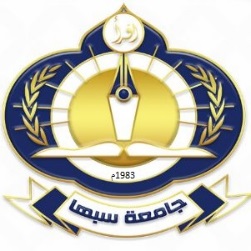 بيانات الطالب:أعضاء لجنة المناقشة:موعد ومكان المناقشة:اليوم: ......................التاريخ:        /         /          ، الساعة: (         )  المكان: ...................................جامعة سبها كلية العلوم الهندسية والتقنيةادارة الدراسات العليا والتدريب نموذج د. ع. ( 111.01.22 )تقرير رئيس القسم المختص حول اجراءات مناقشة رسالة ماجستيرتقرير رئيس القسم المختص حول اجراءات مناقشة رسالة ماجستيرتقرير رئيس القسم المختص حول اجراءات مناقشة رسالة ماجستيرالاسم: الاسم: الاسم: الرقم الدراسي:الرقم الدراسي:الكلية:القسم:القسم:القسم:التخصص:عنوان الرسالة:باللغة العربية: .......................................................................................................................................              ........................................................................................................................................................باللغة الإنجليزية: .....................................................................................................................................                .........................................................................................................................................................عنوان الرسالة:باللغة العربية: .......................................................................................................................................              ........................................................................................................................................................باللغة الإنجليزية: .....................................................................................................................................                .........................................................................................................................................................عنوان الرسالة:باللغة العربية: .......................................................................................................................................              ........................................................................................................................................................باللغة الإنجليزية: .....................................................................................................................................                .........................................................................................................................................................عنوان الرسالة:باللغة العربية: .......................................................................................................................................              ........................................................................................................................................................باللغة الإنجليزية: .....................................................................................................................................                .........................................................................................................................................................عنوان الرسالة:باللغة العربية: .......................................................................................................................................              ........................................................................................................................................................باللغة الإنجليزية: .....................................................................................................................................                .........................................................................................................................................................المشرف الاول:المشرف الاول:المشرف الثاني (ان وجد):المشرف الثاني (ان وجد):المشرف الثاني (ان وجد):تالاســــــــــــــــــــــــــــــــــــــــمالصفةالجامعة1مشرفا ومقررا2ممتحن داخلي3ممتحن خارجي1.بدء المناقشة في الوقت المحدد لهافي الوقت المحدد لهافي الوقت المحدد لهامتأخرة عن وقتها2.مكان المناقشة في المكان المحددفي المكان المحددفي المكان المحددفي مكان آخر3.توصيات اللجنة في حالة التعديل توصيات اللجنة في حالة التعديل توصيات اللجنة في حالة التعديل مكتوبةً4.عدد اعضاء هيئة التدريس الذين حضروا المناقشةعدد اعضاء هيئة التدريس الذين حضروا المناقشةعدد اعضاء هيئة التدريس الذين حضروا المناقشةالعددالنسبة5.عدد طلبة الدراسات العليا الحضور عدد طلبة الدراسات العليا الحضور عدد طلبة الدراسات العليا الحضور العددالنسبةأية ملاحظات او مخالفات أثرت على سير المناقشة يراها رئيس القسم: .................................................................... .................................................................................................................................................................................................................................................................................................................................................................أية ملاحظات او مخالفات أثرت على سير المناقشة يراها رئيس القسم: .................................................................... .................................................................................................................................................................................................................................................................................................................................................................أية ملاحظات او مخالفات أثرت على سير المناقشة يراها رئيس القسم: .................................................................... .................................................................................................................................................................................................................................................................................................................................................................أية ملاحظات او مخالفات أثرت على سير المناقشة يراها رئيس القسم: .................................................................... .................................................................................................................................................................................................................................................................................................................................................................أية ملاحظات او مخالفات أثرت على سير المناقشة يراها رئيس القسم: .................................................................... .................................................................................................................................................................................................................................................................................................................................................................أية ملاحظات او مخالفات أثرت على سير المناقشة يراها رئيس القسم: .................................................................... .................................................................................................................................................................................................................................................................................................................................................................أية ملاحظات او مخالفات أثرت على سير المناقشة يراها رئيس القسم: .................................................................... .................................................................................................................................................................................................................................................................................................................................................................نسخة الى:۔ مدير مكتب الدراسات العليا والتدريب في الكلية.۔ عميد الكلية.توقيع رئيس القسم المختص                                                                                                                                         .......................